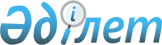 Об утверждении требований к технико-экономическому обоснованию проекта, подаваемого заявителем для осуществления деятельности в качестве участника специальной экономической зоны
					
			Утративший силу
			
			
		
					Приказ Заместителя Премьер-Министра Республики Казахстан - Министра индустрии и новых технологий Республики Казахстан от 21 ноября 2011 года № 425. Зарегистрирован в Министерстве юстиции Республики Казахстан 20 декабря 2011 года № 7345. Утратил силу приказом Министра индустрии и инфраструктурного развития Республики Казахстан от 11 июля 2019 года № 501.
      Сноска. Утратил силу приказом Министра индустрии и инфраструктурного развития РК от 11.07.2019 № 501 (вводится в действие по истечении десяти календарных дней после дня его первого официального опубликования).
      В соответствии с подпунктом 8) пункта 2 статьи 10 Закона Республики Казахстан "О специальных экономических зонах в Республике Казахстан" ПРИКАЗЫВАЮ:
      1. Утвердить прилагаемые требования к технико-экономическому обоснованию проекта, подаваемого заявителем для осуществления деятельности в качестве участника специальной экономической зоны.
      2. Комитету по инвестициям Министерства индустрии и новых технологий Республики Казахстан (Сериков А.Ж.) обеспечить в установленном законодательством порядке государственную регистрацию настоящего приказа в Министерстве юстиции Республики Казахстан и официальное опубликование в средствах массовой информации.
      3. Контроль за исполнением настоящего приказа возложить на первого вице-министра индустрии и новых технологий Республики Казахстан Paу А.П.
      4. Настоящий приказ вводится в действие по истечении десяти
      календарных дней после дня его первого официального опубликования. Требования к технико-экономическому обоснованию проекта,
подаваемого заявителем для осуществления деятельности в
качестве участника специальной экономической зоны
1. Общие положения
      1. Настоящие требования к технико-экономическому обоснованию проекта (далее - ТЭО проекта), подаваемого заявителем для осуществления деятельности в качестве участника специальной экономической зоны (далее - Требования) разработаны в соответствии с подпунктом 8 пункта 2 статьи 10 Закона Республики Казахстан "О специальных экономических зонах в Республике Казахстан".
      2. ТЭО проекта, подаваемое заявителем для осуществления деятельности в качестве участника специальной экономической зоны (далее - СЭЗ) разрабатывается в соответствии с законодательством Республики Казахстан о специальных экономических зонах и настоящими Требованиями. 2. Структура ТЭО проекта, подаваемого заявителем для
осуществления деятельности в качестве участника СЭЗ
      3. Структура ТЭО проекта, подаваемого заявителем для осуществления деятельности в качестве участника СЭЗ зависит от направления проекта и содержит следующие разделы:
      1) введение проекта;
      2) резюме проекта;
      3) общее описание проекта;
      4) маркетинг и сбыт продукции (услуг);
      5) производственный план;
      6) финансово-экономический раздел;
      7) приложения.
      4. В разделе "Введение" описываются существующие социально- экономические, природно-климатические, географические, инженерно- геологические условия, в которых предполагается реализация проекта СЭЗ.
      Также, в данном разделе указываются проблемы, частичное ли полное решение которых возможно посредством создания проекта на территорий СЭЗ.
      5. Раздел "Резюме проекта" содержит краткое описание, эффективность проекта, основные направления деятельности, масштаб, в том числе мощность, компоненты проекта, план действий, предполагаемые источники и схемы финансирования, а также период реализации СЭЗ.
      6. В разделе "Общее описание проекта" необходимо охарактеризовать проект и его положение на рынке, организационно-правовую форму, основные виды деятельности, достижения, основные финансовые показатели проекта.
      Общее описание проекта содержит следующую информацию:
      1) наименование продукции, товара, услуги;
      2) общие сведения о заявителе (когда, где, и кем учреждено, численность работников, уставный капитал, основные и оборотные средства);
      3) финансово-экономические показатели (объем проекта);
      4) структура управления;
      5) кадровый состав (квалификация и опыт работы команды управления и ведущих специалистов, требования к персоналу и образование);
      6) нормы охраны труда и техники безопасности;
      7) направления деятельности;
      8) отрасль экономики и ее перспективы;
      9) вклад в развитие региона, общественная и социальная активность (роль в экономике региона, участие в решении региональных проблем, спонсорство и благотворительность, участие в общественных объединениях);
      10) возможность экспорта или импортозамещение;
      11) конкурентоспособность продукции (услуг);
      12) степень готовности (научно-техническая документация, макет);
      13) патентоспособность и авторские права;
      14) наличие и необходимость лицензии и сертификата качества;
      15) безопасность и экологичность.
      7. Раздел "Маркетинг и сбыт продукции (услуг)" отражает оценку существующего и перспективного (на период развития и функционирования проекта на территорий СЭЗ) спроса на виды продукции (услуг), которые будут производиться (предоставляться) в результате реализации проекта на территорий СЭЗ.
      В этом разделе необходимо указать маркетинговый анализ (характеристики рынка, потребителей продукции), маркетинговый план (стратегия продвижения продукции на рынок - ценовая политика, реклама, система продаж, послепродажное обслуживание, объемы продаж), описание товаров и услуг, предлагаемых производством, возможностей их использования, соответствия стандартам, их привлекательных сторон, анализ продукции.
      8. Раздел "Производственный план" содержит описание технологического процесса и отражает общий подход к организации проекта, указываются источники сырья и материалов, технологического оборудования (наименование и основные характеристики), потребности проекта в помещениях, коммуникациях, источниках энергии, требования в отношении трудовых ресурсов (персонал, условия оплаты и стимулирования, условия труда, структура и состав подразделений, обучение персонала, предполагаемые изменения в структуре персонала по мере развития проекта).
      9. "Финансово-экономический раздел" содержит оценку финансовых затрат и доходов, наряду с оценкой альтернативных схем и источников финансирования, анализ создания проектов, отчет о движении денежных средств, о прибылях и убытках, показатели эффективности проекта на территории СЭЗ с точки зрения экономики республики (региона) в целом.
      Данный раздел включает:
      1) оценку предполагаемых затрат на создание проекта, включая затраты на строительство объектов инфраструктуры;
      2) расчет общих инвестиционных издержек, распределение потребностей в финансировании;
      3) расчет производственных издержек (эксплуатационные издержки);
      4) финансовый анализ проекта, включающий:
      - анализ проекта, проводимый с помощью простых методов финансовой оценки, в том числе расчет срока окупаемости, простой нормы прибыли, коэффициента покрытия задолженности;
      - анализ схемы, источников, условий финансирования и их альтернативных вариантов;
      - оценку финансовых рисков, определяющие основные факторы риска, предположительный характер и диапазон изменений, предполагаемые мероприятия по снижению рисков.
      5) анализ рисков проекта;
      6) анализ экономической ситуации проекта на территорий и вне территорий СЭЗ;
      7) оценку экономических выгод и затрат, в том числе анализ результатов, следствии и влияния, анализ эффективности затрат и неизмеримые выгоды, приращенные выгоды и затраты, дополнительные выгоды потребителя, необратимые издержки, внешние эффекты, международные эффекты, косвенные выгоды.
      10. Раздел "Приложения" проекта на территории СЭЗ могут включать дополнительные данные в виде детализованных таблиц расходов, результатов маркетинговых исследований, заключений аудиторов, фотографии образцов продукции, графики окупаемости и другие материалы, документы, подтверждающие и раскрывающие информацию, приведенную в ТЭО проекта.
					© 2012. РГП на ПХВ «Институт законодательства и правовой информации Республики Казахстан» Министерства юстиции Республики Казахстан
				
Заместитель Премьер-Министра
Республики Казахстан - 
Министр индустрии и новых
Республики Казахстан
А. ИсекешевУтверждены приказом
Заместителя Премьер-Министра
Республики Казахстан -
Министра индустрии и новых
технологий Республики Казахстан
от 21 ноября 2011 года № 425